FLÖDESSCHEMA		GUL TEXT = OBJEKTANPASSAS   GRÖN TEXT = HJÄLPTEXT, TAS BORT EFTER INFÖRANDE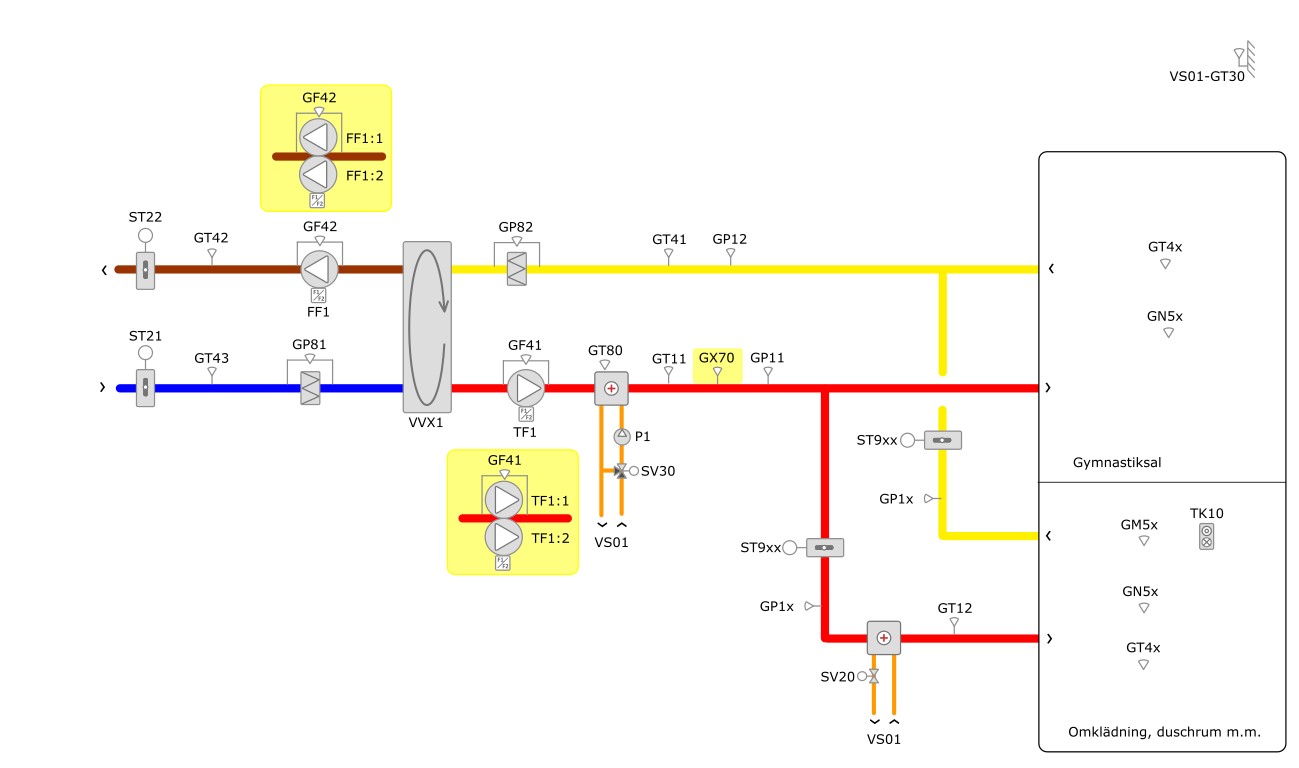 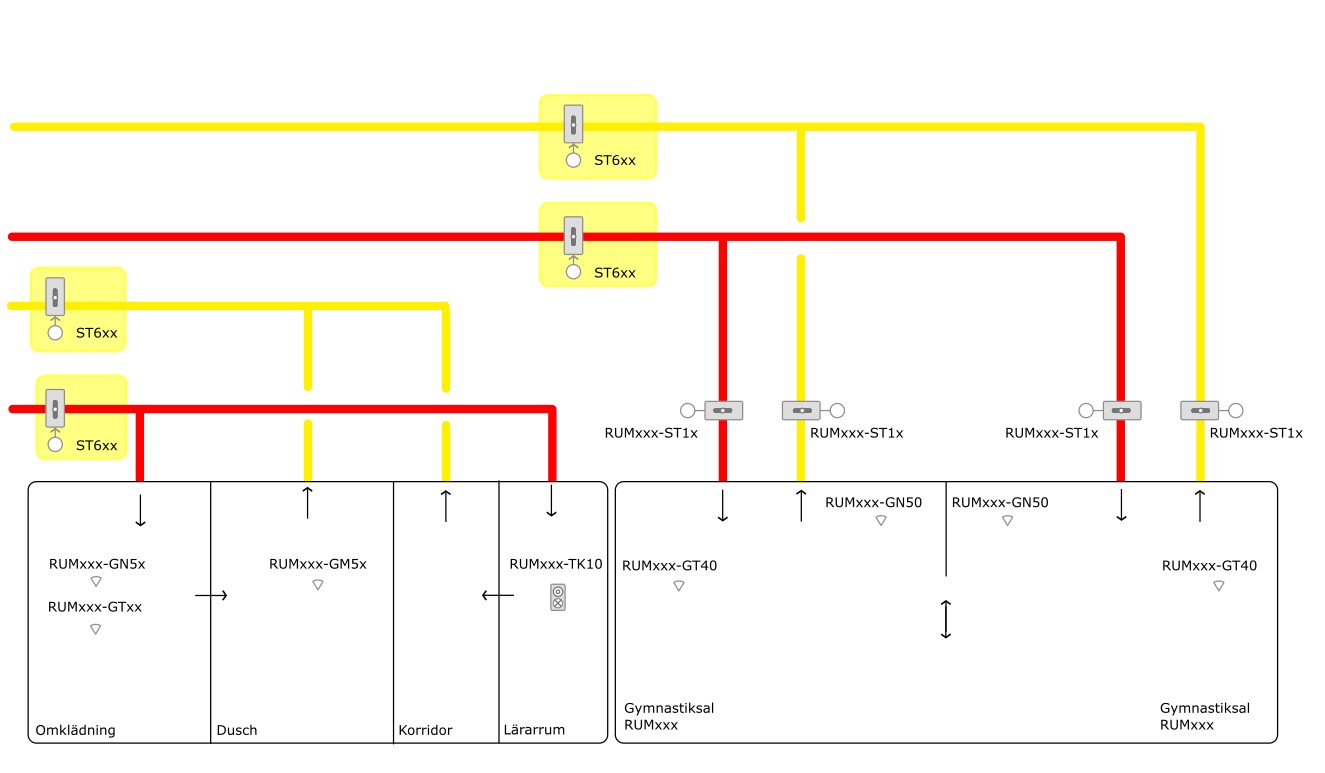 SYSTEMObjektsnr:	xxxxxxxxxxxxBetjänar:	xxxxxxxxxxxxPlacering:	xxxxxxxxxxxxApparatskåp:	ASxxALLMÄNT Manöverfunktioner och börvärden kan överstyras från överordnad funktion (ELF). Överstyrd funktion indikeras i HMI/ÖS via molnsymbol. Dessa funktioner beskrivs i separat dokument. (RA-4054-vx.x)  STYRNINGAggregatet styrs i normalfallet via tidkanal i DDC och/eller närvarogivare/timerknapp/fuktgivare men även via serviceomkopplare (Från/Auto) och handmanövrering (Till/Från/Auto) i HMI/ÖS.TidsinställningarTidkanaler och kalendrar för drift och nattkyla ställs in i Flextime.PrioriteringsordningFör att rätt funktioner ska ha rätt prioritet tillämpas följande prioriteringsordning av drifttider och manöverfunktioner: Handkörning via fysisk serviceomkopplare (Från/Auto). Handkörning via HMI/ÖS (Till/Från/Auto). Drift via tryckknapp, närvarogivare eller fuktgivare. Överstyrd drift via ELF-funktion. (Till/Från/Auto). Kalenderstyrning via Flextime till DDC för DRIFT och NATTKYLA (Till/Från/Lokal). Inställd tidkanal i Flextime för drift eller nattkyla till DDC. Tidkanal för drift förreglas av pålarmad anläggning.Prio 1 har högst och 6 lägst prioritet. Se även kapitel Nattkyla i detta driftkort samt för projektet gällande version av ”RA-2134-v.x.x_Underlag_för_integration_i_Citect.pdf” för samordning av funktioner mellan DDC och ÖS.UppstartVid uppstart styrs värmeventilen till öppningsgrad beroende på utomhustemperatur, värmeåtervinning styrs till maximal återvinning oavsett utetemperatur och avluftspjäll öppnar. Därefter startar frånluftsfläkt (inställbar tidsfördröjning), uteluftsspjäll öppnar (inställbar tidsfördröjning), tilluftsfläkt startar (inställbar tidsfördröjning). Efter avslutad uppstart vidtar normal Vid stopp stänger uteluftspjäll och avluftspjäll.Funktion för förregling av inbrottslarm  Aggregatet startar enligt tidkanal oavsett inbrottslarmets status med samtliga spjäll för behovsstyrning i läge för grundventilation.   Om inbrottslarmet var pålarmat vid start och avlarmning samt närvaro inte skett inom en timma från start, stoppas aggregatet igen.  Sker avlarmning därefter startar aggregatet då närvaro indikerats eller timerknapp aktiverats.  Aggregatet stoppar då pålarmning sker eller inställd tid för närvarodetektorer och/eller timerknapp slår från.  För provning av funktioner kan signalen för inbrottslarm ställas för hand via HMI/ÖS. Handställd signal indikeras i bild och återgår till autoläge efter en timma. Gymnastiksal och omklädningsrum förses med närvarogivare med bollskydd.Placering projektanpassas.Förlängd driftOm någon av fuktgivarna i duschrummen visat en fukthalt över inställt gränsvärde vid tiden för aggregatstopp förlängs drifttiden med inställd tid. Efter förlängd drifttid stannar aggregatet oavsett fukthalt.Frånslagsfördröjningstiden är ställbar från HMI/ÖS.NattkylaNattkylan startar om medelvärdet av inomhustemperaturen överskrider inställd startgräns och följande villkor är uppfyllda:Det är sommarperiod.Tidkanal nattkyla aktiv.Aggregatet ej i ordinarie drift.Aggregatet ej överstyrt via ELF. Utetemperatur (VS01-GT30) lägre än inomhustemperatur med inställd differens.Utetemperatur (VS01-GT30) över inställd gräns.Aggregatet startar, värmeventil är stängd och värmeåtervinning är stoppad. Samtliga motorspjäll för behovsstyrning går till sitt injusterade maxläge.När medelvärdet av temperaturer i omklädningsrummen nått inställd stoppgräns för nattkyla i omklädningsrum stänger spjällen mot omklädningsrummen helt, men nattkylan för övriga delar fortsätter tills medelvärdet av temperaturer i gymnastiksalar sjunkit under inställd stoppgräns för nattkyla i gymnastiksal eller något av övriga startvillkor upphört att gälla. Injusteringsläge maxflödenNär denna funktion är aktiverad styrs luftbehandlingsaggregatet till sina inställda maxtryck och temperaturbörvärdet (GT10) till inställt maxvärde och forceringsspjäll för gymnastiksal/salar till sina injusterade maxvärden under resterande drifttid för den aktuella dagen. Det finns en tryckknapp i HMI med indikering för aktivering/avaktivering injusteringsläge maxflöden per luftbehandlingssystem.Injusteringsläge minflödenNär denna funktion är aktiverad styrs luftbehandlingsaggregatet till sina inställda mintryck och temperaturbörvärdet (GT10) till inställt minvärde och forceringsspjäll för gymnastiksal/salar till sina injusterade minvärden under resterande drifttid för aktuella dagen. Temperaturlarm för rum blockeras då funktionen är aktiv.  Det finns en tryckknapp i HMI med indikering för aktivering/avaktivering injusteringsläge minflöden per luftbehandlingssystem.PumpstyrningPumpen kan manövreras manuellt via ÖS/HMI (TILL/FRÅN/AUTO). I läge auto är pumpen i drift enligt övriga villkor i prioriteringsordning nedan.Pump är i kontinuerlig drift vid verklig utetemperatur <5°C. Detta kan inte överstyras av ELF. Pumpen kan överstyras via ELF.  Pumpdrift är blockerad över inställbar utetemperatur. Pumpen startas om värmeventilen öppnar över inställd gräns. Pumpen stoppas om värmeventilen varit stängd i inställbar tid. Pumpen motioneras under 5 minuter efter att den varit stoppad >168 timmar oavsett övriga villkorVerkningsgradsberäkning och larmBeräkning av verkningsgraden utförs när aggregatet är i drift och med temperaturer enligt nedan beräkningsformel:Temperaturverkningsgrad = (frånluft-avluft) / (frånluft-uteluft) *100.Larm för låg verkningsgrad ges om verkningsgraden underskrider inställd larmgräns och följande villkor är uppfyllda:Aggregatet är i drift.Återvinningen i max.Vintertid gäller.Larmet återställs om något av villkoren upphör att gälla.Aktuellt driftfallAktuellt driftfall indikeras på flödesbild och HMI/ÖS: Tidkanal, förlängd drift timer, överstyrning via ELF, förlängd drift på grund av hög fukthalt, förlängd drift närvaro, nattkyla, Injusteringsläge min/max, kylåtervinning, serviceläge och centralt brandlarm.DRIFTFALLOmklädningsrumAktiverad närvarogivare i omklädningsrum startar aggregatet efter inställbar tillslagsfördröjning. När givaren inte är längre är aktiverad startar en inställbar frånslagsfördröjning som startas om då givaren åter aktiveras.DuschrumDå den relativa luftfuktigheten i duschrummet överstiger inställd gräns startar aggregatet med en inställbar frånslagsfördröjning. För att denna förlängda drift ska kunna starta måste aggregatet vara startat av närvarogivare i aktuellt omklädningsrum.LärarrumVia tryckknapp kan aggregatet startas för drift under inställd tid.Vid förnyat tryck på tryckknappen stoppas timerfunktion.Timerfunktion kan handmanövreras från HMI/ÖS och timertiden är ställbar från HMI/ÖS.GymnastiksalAktiverad närvarogivare i del av gymnastiksal startar aggregatet efter inställbar tillslagsfördröjning med forceringsspjällen för den aktuella delen av gymnastiksalen i injusterat läge för grundflöde. Om närvaro därefter indikerats under inställbar tid öppnar spjällen för den aktuella delen av gymnastiksalen till injusterat läge för forcering. När givaren inte är aktiverad startar en inställbar frånslagsfördröjning som startas om då givaren åter aktiveras.Stopp av aggregatDå tidkanal och samtliga frånslagsfördröjningar slagit från stoppar aggregatet. Om pålarmning sker innan tidkanalen slår ifrån har pålarmningen prioritet för stopp, om frånslagsfördröjningar kvarstår vid pålarmning har dessa prioritet för drift.SKYDDFörreglingarServiceomkopplare stoppar aggregatet och ger larm efter inställd tid.Vid återgång till läge AUTO följs aggregatets normala uppstartssekvens.Serviceläge indikeras i bild.Driftfelslarm för cirkulationspump förreglar fläktar när pumpen är i ordinarie drift. Tilluftsfläkten/fläktarna och frånluftsfläkten/fläktarna är korsvis förreglade, förregling återställs via serviceomkopplare.Om aggregatet är utrustat med dubbla fläktar ska förreglingen vara utförd så att larm eller utebliven intern driftindikering från en av fläktarna stoppar hela aggregatet. Aggregatet ska dessutom vara förreglat över samtliga fläktars säkerhetsbrytare.Driftfel cirkulationspump  Driftfelslarm utlöses av någon av följande orsaker:  Konflikt mellan driftindikering och manöverstatus.  Pump i värmesystem ej i drift om utetemperatur understiger +5°C.  Larm från pumpar skapas som konfliktlarm mellan manöver och driftindikering. Om driftindikering saknas ska larm i pumpmodulen användas i serie med hjälpkontakt i säkerhetsbrytare. Reglering ska dock upprätthållas.  SpänningsbortfallUteluftspjäll och avluftspjäll stänger via fjäderåtergång.FrysskyddFrysvakt utlöses vid låg temperatur i värmebatteriets retur och stoppar aggregatet för att undvika sönderfrysning.Frysvaktsfunktionen är utförd i mjukvara.Vid utlöst larm öppnar värmeventilen till 100 %, pump startar, fläktar stoppar och spjäll stänger.Utlöst frysvakt återställas manuellt via tryckknapp i HMI eller ÖS under förutsättning att temperatur i returledningen överstiger +15°C.Rökdetektor/brandlarmUtlöst rökdetektor i tilluften eller centralt brandlarm stoppar aggregatet samt stänger uteluftspjäll, avluftspjäll och brandspjäll.Utlöst rökdetektor och centralt brandlarm indikeras på HMI/ÖS.Efter återställning av rökdetektor eller centralt brandlarm startar aggregatet enligt uppstartsekvens och brandspjäll öppna.Brandspjäll (rök-, brand- och brandgasfunktion)Läge på ställdon ska vara individuellt övervakade både i öppet och stängt läge.Motionering av brandspjäll styrs via tidkanal. Brandspjällsmotionering sker i sekvens.Byggnadens storlek, luftflöde, typ av verksamhet och antal brandspjäll avgör antal zoner, objektanpassas.REGLERINGTemperaturregleringEfter uppstart börjar temperaturregulatorn att hålla beräknat börvärde vid LBxx- GT1x. Beräknat börvärde min- och maxbegränsas via separata inställningsvärden. Beräknat börvärde påverkas av olika faktorer enligt nedanstående prioritering. Om överordnad styrning (ELF) är aktiverad och aktivt skrivs börvärde från externt system. Beräknat börvärde enligt kurva. Utetemperaturkompenserad tilluftstemperaturreglering via kurva med fyra brytpunkter.  Regleringen sker i sekvens vid ökat värmebehov med värmeväxlaren och därefter värmeventilen. Omvänd funktion vid kylbehov.ÖverstyrningFör att kunna testa olika funktioner kan den styrande utetemperaturen (VS01-GT30) ställas manuellt i HMI och ÖS. Se driftkort för VS01 för detaljer.TryckregleringUtetemperaturkompenserad tryckreglering i tilluft och frånluft via kurva med fyra brytpunkter. Min- och maxbegränsning. Tilluftstrycket och frånluftstrycket regleras individuellt via varvtalsstyrning av respektive fläkt. Beräknat börvärde påverkas av olika faktorer enligt nedanstående prioritering. Om överordnad styrning (ELF) är aktiverad och aktivt skrivs börvärde från externt system. Beräknat börvärde enligt kurva. Referenstryck för tryckgivare tas utanför teknikrum.ReturvattenregleringAggregat i drift: Om returtemperaturen vid frysvakten underskrider inställt värde kommer returvattenregulatorn att ta över styrningen av värmeventilen för att förhindra att frysvakten löser ut, samt larm avges.Stoppat aggregat: Returvattenregulatorn reglerar värmeventilen så att önskad returtemperatur erhålles vid frysvakten.KylåtervinningUnder sommarperiod, då frånluftstemperaturen är 2°C lägre än intagstemperaturen (LBxx-GT43), startas kylåtervinning. Kylåtervinning upphör då frånluftstemperaturen är 0,2 grader lägre än intagstemperaturen (LBxx-GT43).Vid kylåtervinning styrs värmeväxlaren till 100 % och värmeventilen stänger.CAVKanalen till de delar som försörjs med CAV är försett med eftervärmningsbatteri. Utetemperaturkompenserad tilluftstemperaturreglering via kurva med fyra brytpunkter. Beräknat börvärde påverkas av olika faktorer enligt nedanstående prioritering. 1.	 Om överordnad styrning (ELF) är aktiverad och aktivt skrivs börvärde från externt system. 2.	Beräknat börvärde enligt kurva. Min- och maxbegränsning.MÄTNINGSFPSFP-talet beräknas med hjälp av kontinuerlig mätning av aktiv eleffekt på till- och frånluftsfläkt och kontinuerlig mätning av luftflöden i till- och frånluftsfläkt.Summan av eleffekten för samtliga fläktar som ingår i ventilationssystemet dividerat med det största av tilluftsflödet eller frånluftsflödet, kW/(m3/s).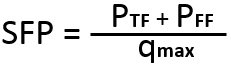 SFP-tal presenteras med 1 decimal i enheten kW/m3/s i HMI och ÖS.INSTÄLLNINGSVÄRDENLARM Larmlistan objektsanpassasYTTRE APPARATLISTA Samtliga yttre komponenter skall förtecknas med korrekt placering. Gulmarkerad text enbart som exempelGrupp nr.BrandspjällInd. ÖppetInd. StängtLarm1ST6xx-ST6xxJaJaJa2ST6xx-ST6xxJaJaJa3ST6xx-ST6xxJaJaJa4ST6xx-ST6xxJaJaJaObjektBenämningGF41Flöde i tilluft, l/sGF42Flöde i frånluft, l/sGT41Temperatur i frånluftkanal, GT42Temperatur i avluftkanalGT43Temperatur i uteluftkanalEM21Aktiv eleffekt tilluftfläktEM22Aktiv eleffekt frånluftfläktObjektBenämningInställningTF1/FF1Tidkanal GymnastiksalAggregatet har drifttidsmätning07:00-08:00 måndag-fredagBrandspjälls-motionSkola: Med aggregat avstängtOnsdag 21:00TF1/FF1Frånslagsfördröjning vid ej avlarmad anläggning60 minFF1Startfördröjning frånluftsfläkt0 min, inställbart mellan 0 och 3 minuter.ST21Startfördröjning uteluftsspjällStartfördröjning FF1 + 3 min, inställbart mellan 1 och 5 minuter.TF1Startfördröjning tilluftsfläktStartfördröjning FF1 + ST21 + 1 min, inställbart mellan 1 och 3 minuter.GT11Temperaturbörvärde tilluftGymnastiksal  Ute    /   Tilluft 15 °C / 16,0 °C    5 °C / 16,0 °C  -5 °C / 16,0 °C -15 °C / 16,0 °C GT11Minbegränsning av tilluftstemperatur Maxbegränsning av tilluftstemperatur 14,0 °C 18,0 °C GT12Temperaturbörvärde tilluftEftervärmning CAVUte      /   Tilluft 15 °C  /  18,0 °C   5 °C  /  18,0 °C  -5 °C  /  18,0 °C -15 °C /  18,0 °CGT12Minbegränsning av tilluftstemperaturMaxbegränsning av tilluftstemperatur16,0 °C20,0 °CELF frånslagsfördröjning watchdog (ESP1) 120 minTK10Förlängd drift timer45 min.Rumxxx-GM5xHög fuktighet start förlängd drift,stopp efter inställd tid.>80%120 minObjektBenämningInställningGN5x omklädn.TillslagsfördröjningFrånslagsfördröjning2 minuter30 minuterGN5x gymnast.Tillslagsfördröjning start med grundflödeTillslagsfördröjning forcerat flödeFrånslagsfördröjning3 minuter2 minuter30 minuterSommarperiod: Maj – september och utetemperaturen (VS01-GT30) överstiger 10 °CGT80Börvärde retur vid stoppMingräns retur vid driftFrysskydd stoppar aggregat15 °C12 °C 7 °CGP11Tryckbörvärde tilluft Ute     /   Tilluft 15 °C  /   x Pa    5 °C  /   x Pa  -5 °C  /   x Pa -15 °C /   x Pa                  X Pa  GP11Minbegränsning av tilluftstryck Maxbegränsning av tilluftstryckx Pa  x Pa GP12Tryckbörvärde frånluftUte      /   Frånluft 15 °C  /   x Pa    5 °C  /   x Pa  -5 °C  /   x Pa  -15 °C /   x Pa GP12Minbegränsning av frånluftstryck Maxbegränsning av frånluftstryck x Pa  x PaRUMxxx-ST1xÖppningsgrad forceringsspjäll för tilluft vid minflödexx% (Injusteras av LE) OBS temporärt ADMIN-konto krävs för parameterändring.RUMxxx-ST1xÖppningsgrad forceringsspjäll för tilluft vid maxflödexx% (Injusteras av LE) OBS temporärt ADMIN-konto krävs för parameterändring.RUMxxx-ST1xÖppningsgrad forceringsspjäll för frånluft vid minflödexx% (Injusteras av LE) OBS temporärt ADMIN-konto krävs för parameterändring.RUMxxx-ST1xÖppningsgrad forceringsspjäll för frånluft vid maxflödexx% (Injusteras av LE) OBS temporärt ADMIN-konto krävs för parameterändring.ObjektBenämningInställningP1Blockerad över verklig utetemperatur (VS01-GT30)Öppningsgrad för startStoppfördröjning vid stängd ventilKonstant drift vid utetemperaturPumpmotion10°C 2%10 min<5°C, inställbart mellan +5°C och +15°Cstopp >168 h: 5 minSV30Värmeventilens öppningsgrad under uppstart:Ute      /   Öppningsgrad>5 °C = 0%<5 °C = 30%NATTKYLAObjektBenämningInställningTidkanalmån-fre 22:00-06:00MedelvärdeRum-GT xxInomhustemperatur gräns för startStoppgräns omklädningsrumStoppgräns gymnastiksalTemperaturdiff. uteluft- och rumstemperaturUtetemperaturgräns (VS01-GT30)>23 °C<19 °C<16 °C>6 °C>10 °CREGLERINGSAMTLIGA REGULATORERS PARAM.(Nedan ska samtliga regulatorers parametrar fyllas i efter driftsatt och injusterad regulator)ObjektBenämningInställningEx. GT1xPIDXXXEx. GP1xPIDXXXObjektFörklaringLarmgrupp: Boende/SkolaLarmfördröjningLarmgränsGivarfelAlla analoga givare, inklusive rumsgivare510 minGP11Tryckavvikelse4130 min+/-20PaGF41/GF42Flödesavvikelse mellan tilluft och frånluft4160 min+/-xx%GP12Tryckavvikelse4130 min+/-20PaGP81Högt tryckfall över filter, analog givare, ställbar larmgräns4160 minxPa, anpassasGP82Högt tryckfall över filter, analog givare, ställbar larmgräns4160 minxPa, anpassasGT10Larm sätts endast om utetemperaturen (VS01-GT30) <15°C och aggregatet är i drift.4130 min+/-3°C GT80ReturvattenregulatorFrysvakt4111/410 min0 min<10°C< 7°CGX70RökdetektorRökdetektor servicelarm31410 min5 minP1DriftfelHandkörningLarm frånslagen säkerhetsbrytare11/1351515 min60 min60 minST6xxBrandspjäll i fel läge vid fel i respektive spjäll415 minSO1Serviceomkopplare ej i Auto5160 minTF1DriftfelHandkörningLarm frånslagen säkerhetsbrytare4151515 min 60 min60 minFF1DriftfelHandkörningLarm frånslagen säkerhetsbrytare4151515 min 60 min60 minTK10Förlängd drift> 24 timmar415 minGN5xNärvaro> 24 timmar415 minRumxxx-GM5xHög relativ fuktighet i rum41120 min>80% RhVVXSummalarmLåg verkningsgrad41415 min 60 min<60%VS01-GT30Handställning5160 minBeteckningProduktKom.Placering (rumsnummer el. dyl.)LB0X-TF1Tilluftsfläkt EC 400V 5,0A 0-10V, start/stopp via digital signal I/OFläktrum A3000LB0X-GF41Differenstryckgivare för flödesmätning över fläkt, 24VAC 0-2500 Pa 0-10VI/OBeräkning sker via k-faktor i PLCLB0X-FF1Frånluftsfläkt EC 400V 5,0A 1-10V, start/stopp via analog styrsignal <0.5VI/OFläktrum A3000LB0X-GF42Differenstryckgivare för flödesmätning över fläkt, 24VAC 0-2500 Pa 0-10VI/OBeräkning sker via k-faktor i PLCLB0X-VVX1Värmeväxlare, med internautomatik, varvtalsreglering, summalarm, 230V 2,0A, stopp via analog styrsignal <0,1V, 0-10VI/OFläktrum A3000LB0X-ST21Spjällställdon on/off med fjäderåtergång till stängt läge, 10Nm 24VAC 90 sek gångtidI/OFläktrum A3000LB0X-ST22Spjällställdon on/off med fjäderåtergång till stängt läge, 10 Nm 24VAC 90 sek gångtidI/OFläktrum A3000LB0X-GP81Tryckgivare över filterbank, 24VAC 0-500 Pa 0-10VI/OFläktrum A3000LB0X-GP82Tryckgivare över filterbank, 24VAC 0-500 Pa 0-10VI/OFläktrum A3000LB0X-P1Cirkulationspump värmebatteri med inbyggd varvtalsinställningI/OFläktrum A3000LB0X-GT80Temperaturgivare PT1000 frysskydd utan dykrör <8 sek tidskonstantI/OFläktrum A3000LB0X-SV30Ventilställdon värmebatteri, 24VAC 0-10VI/OFläktrum A3000LB0X-GT10Temperaturgivare PT1000 kanal instickslängd 200mmI/OFläktrum A3000LB0X-GT42Temperaturgivare PT1000 kanal instickslängd 200mmI/OFläktrum A3000LB0X-GT43Temperaturgivare PT1000 kanal instickslängd 200mmI/OFläktrum A3000LB0X-GX70Rökdetektor med servicelarm 24VACI/OFläktrum A3000LB0X-GP11Differenstryckgivare 24VAC 0-10V 0-500 PaI/OFläktrum A3000LB0X-GP12Differenstryckgivare 24VAC 0-10V 0-500 PaI/OFläktrum A3000RUMxxx-GN50Rörelsedetektor vägg 24VAC (sluter vid närvaro)I/ORum NNNNRUMxxx-GM50Fukttransmitter rum, 24VAC 0-10V 0-100% rhI/ORum NNNNRUMxxx-TK10Tryckknapp NO med indikeringslampa 24VACI/OKorridor NNNNRUMxxx-GTxxTemperaturgivare rum PT1000I/O(framgår av beteckning)LB0X-ST6xxBrand-/brandgasspjäll 24VAC med ändlägesindikeringarI/OTilluftskanal ovan u.t. i korridor utanför rum NNNN